INDICAÇÃO N.º 1531/2018Ementa: Revitalização e manutenção de Praça na Vila Boa Esperança.Exmo. Senhor Presidente.A Vereadora Mônica Morandi requer nos termos do art. 127 do regimento interno, que seja encaminhado ao Exmo. Prefeito Municipal a seguinte indicação:Que seja realizada a manutenção da praça entre as ruas Tereza Von Zuben Angarten e Professora Olinda Martineli de Souza, no bairro Vila Boa Esperança, neste município, e que sejam efetuadas as seguintes melhorias:Reparo na arquibancada nas duas laterais;Reparo na rede da trave da quadra;Destocamento;Revitalização do parquinho;Justificativa:        Essa indicação se faz necessária para atender as solicitações de moradores, de modo que providências sejam tomadas para a revitalização da praça que se encontra em total abandono, com as arquibancadas destruídas, e péssimo estado de conservação, como se comprovam nas fotos em anexo.Valinhos, 18 de maio de 2018._________________________Mônica Morandi Vereadora Fotos anexas.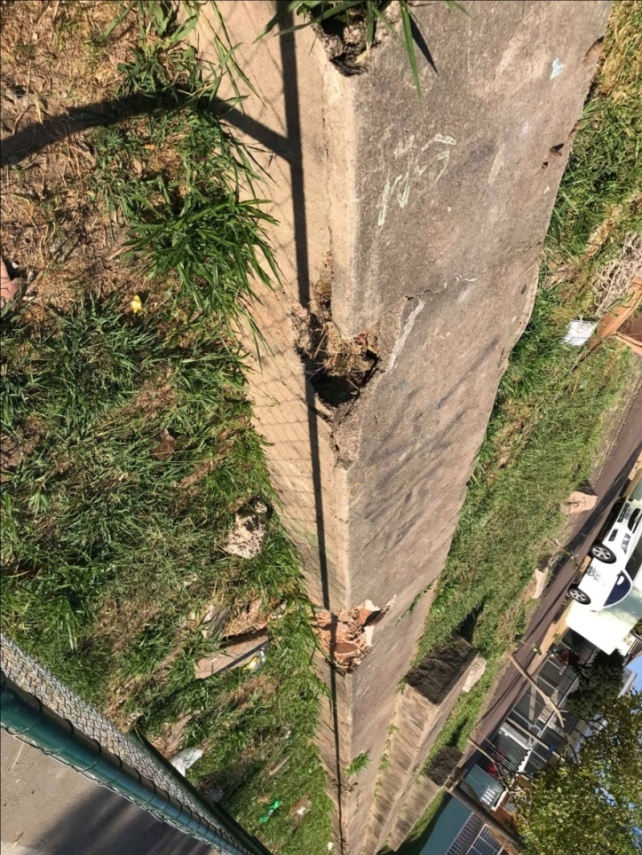 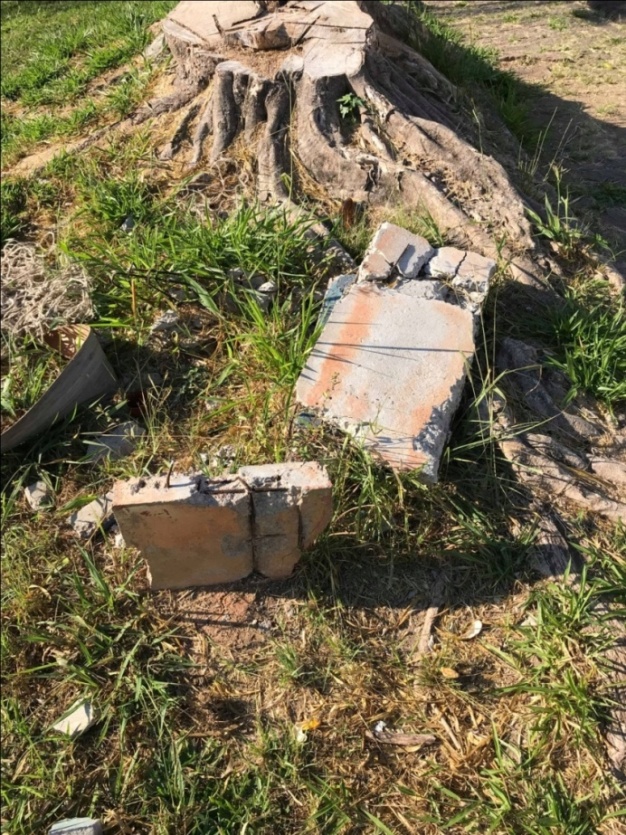 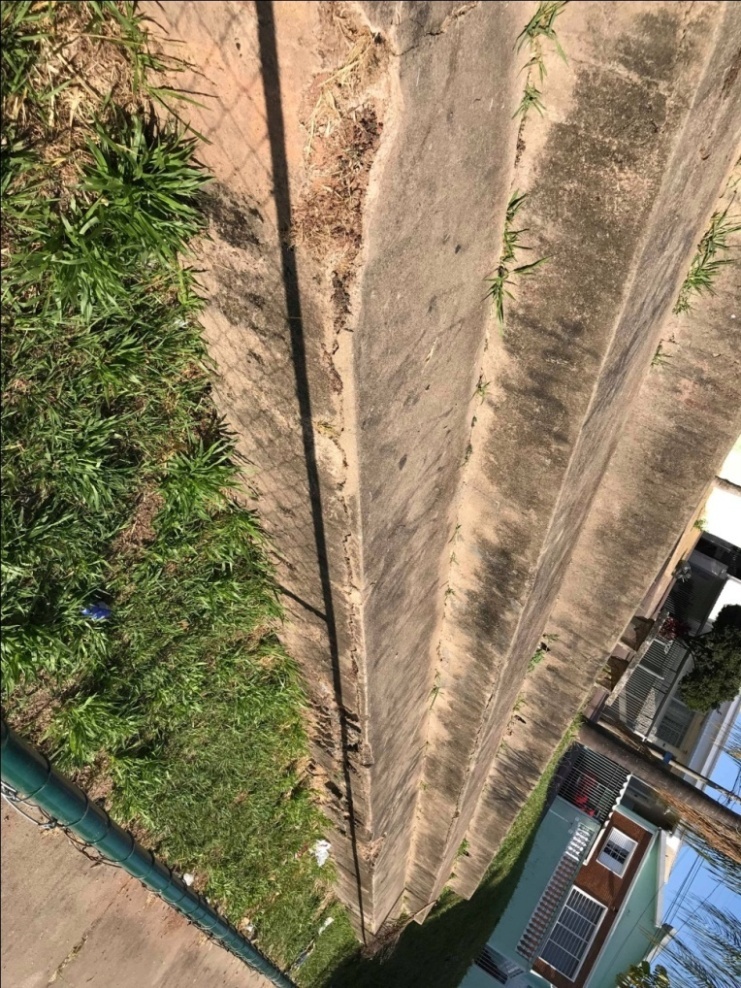 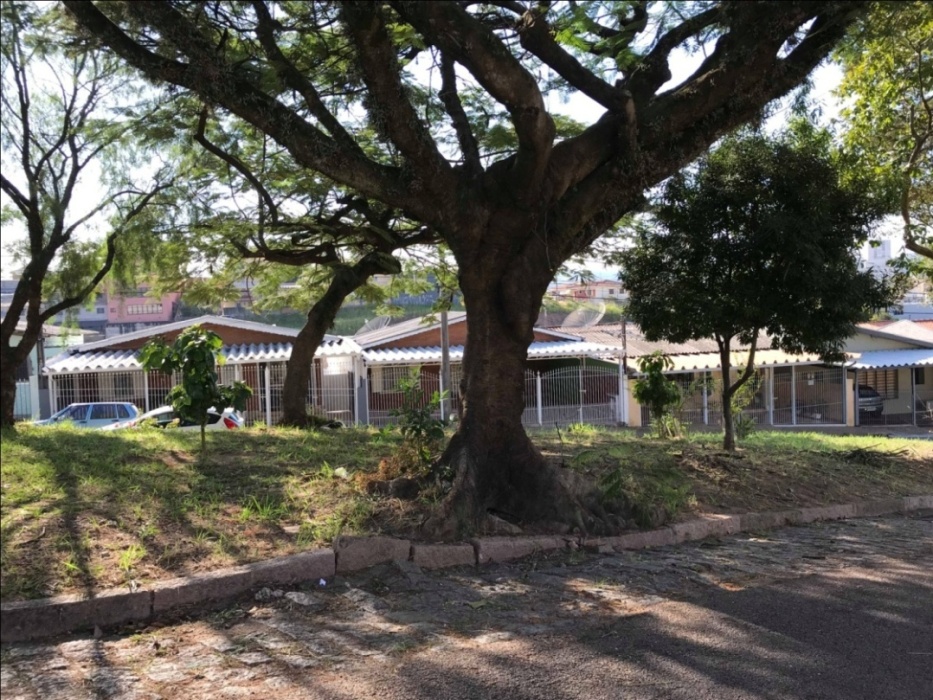 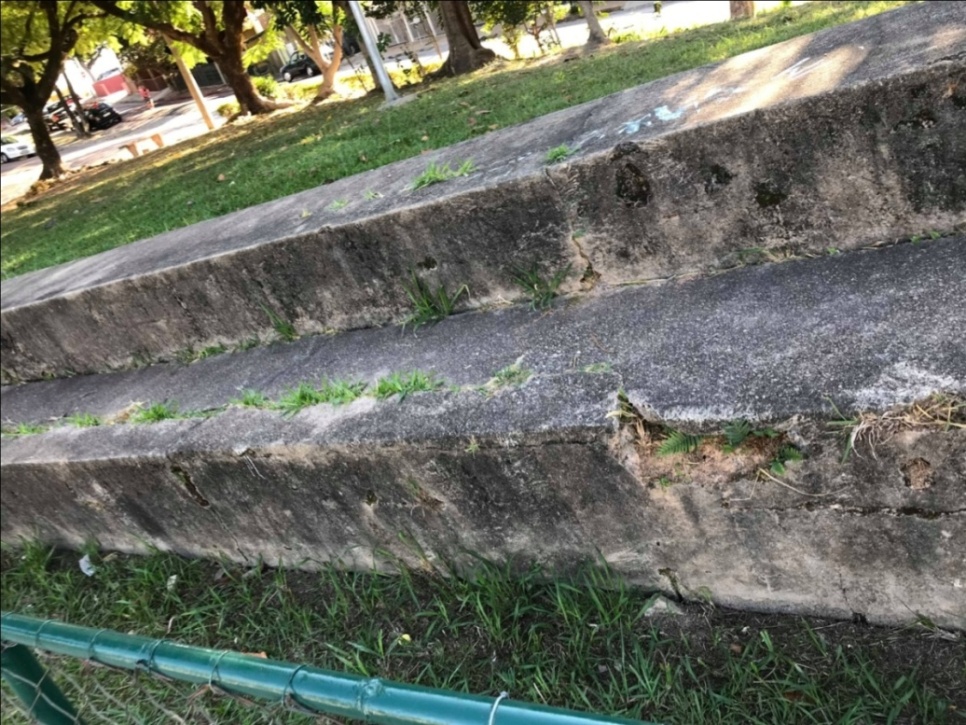 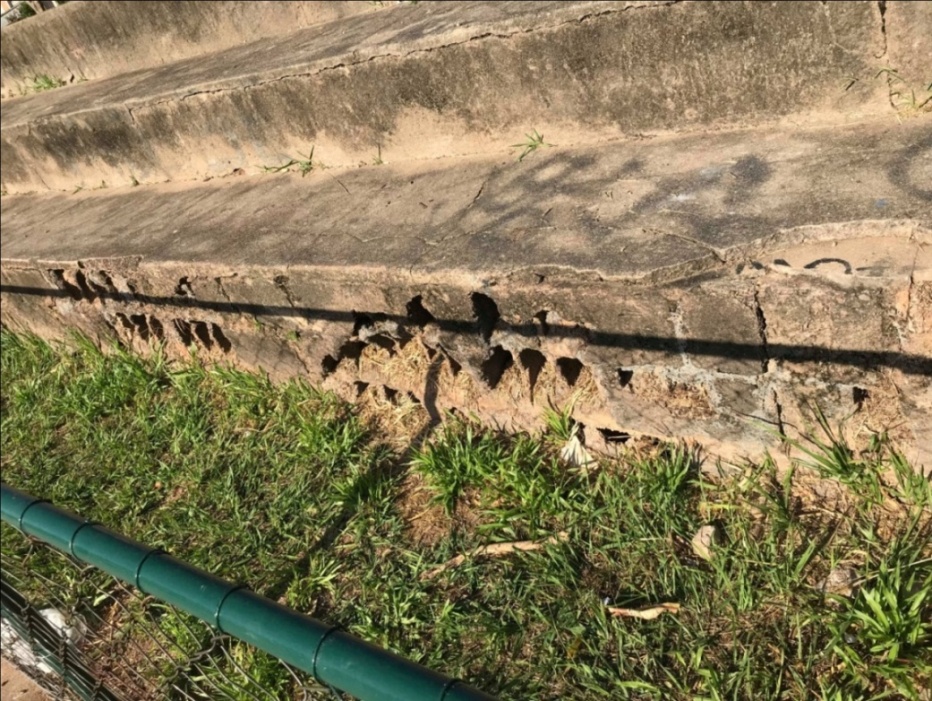 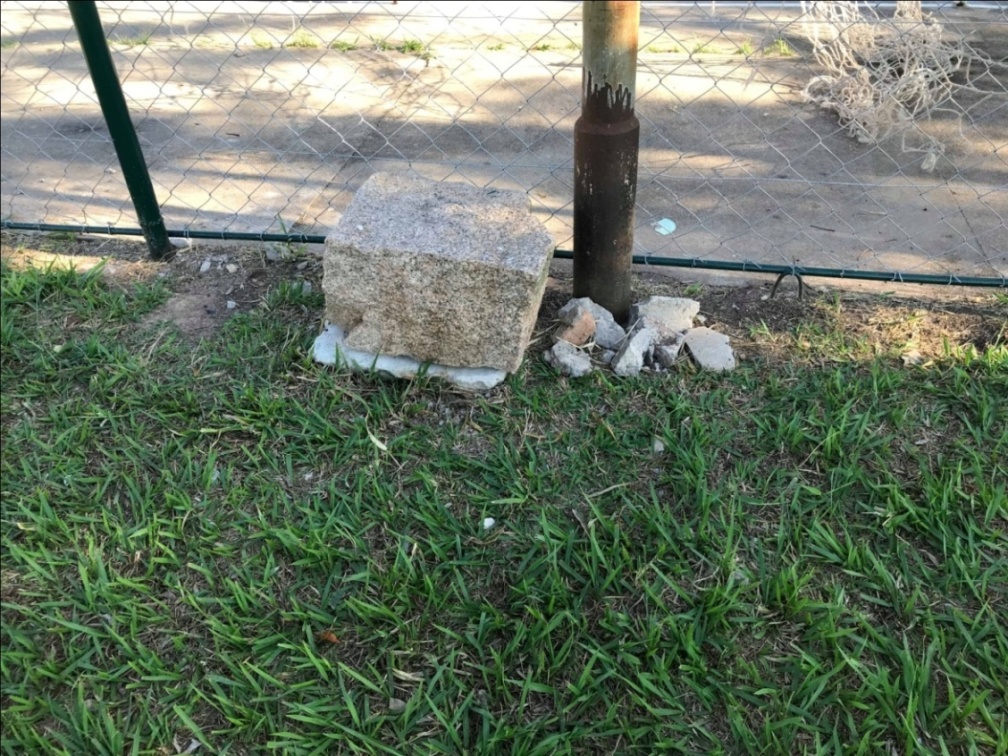 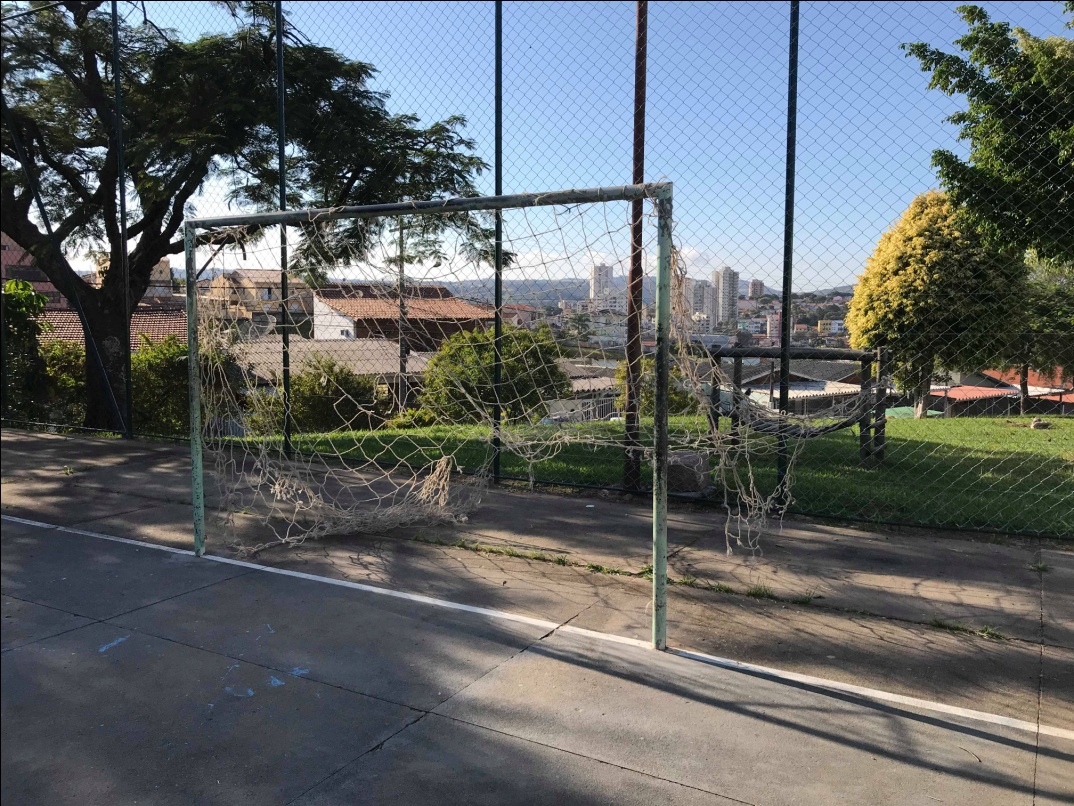 